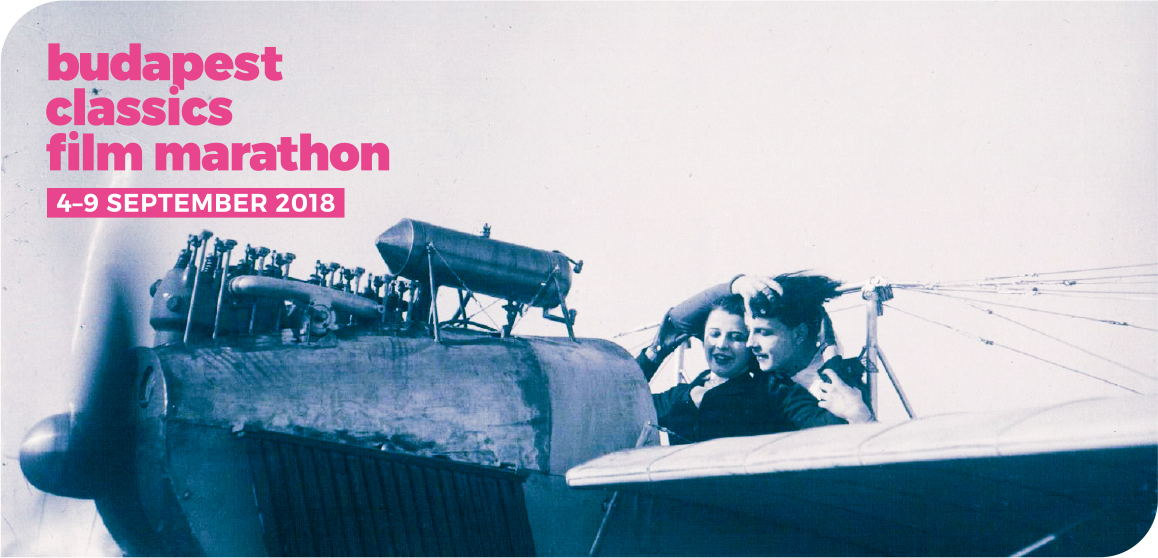 ACCREDITATION FORMACCREDITATION FORMSurname:First name:Organization:Phone (mobile):E-mail:Country:Date of arrival:Date of departure:Please send us back this form filled until 30 July to the followinge-mail: filmmaraton.budapest@filmarchiv.huPlease send us back this form filled until 30 July to the followinge-mail: filmmaraton.budapest@filmarchiv.hu Note:  Note: 